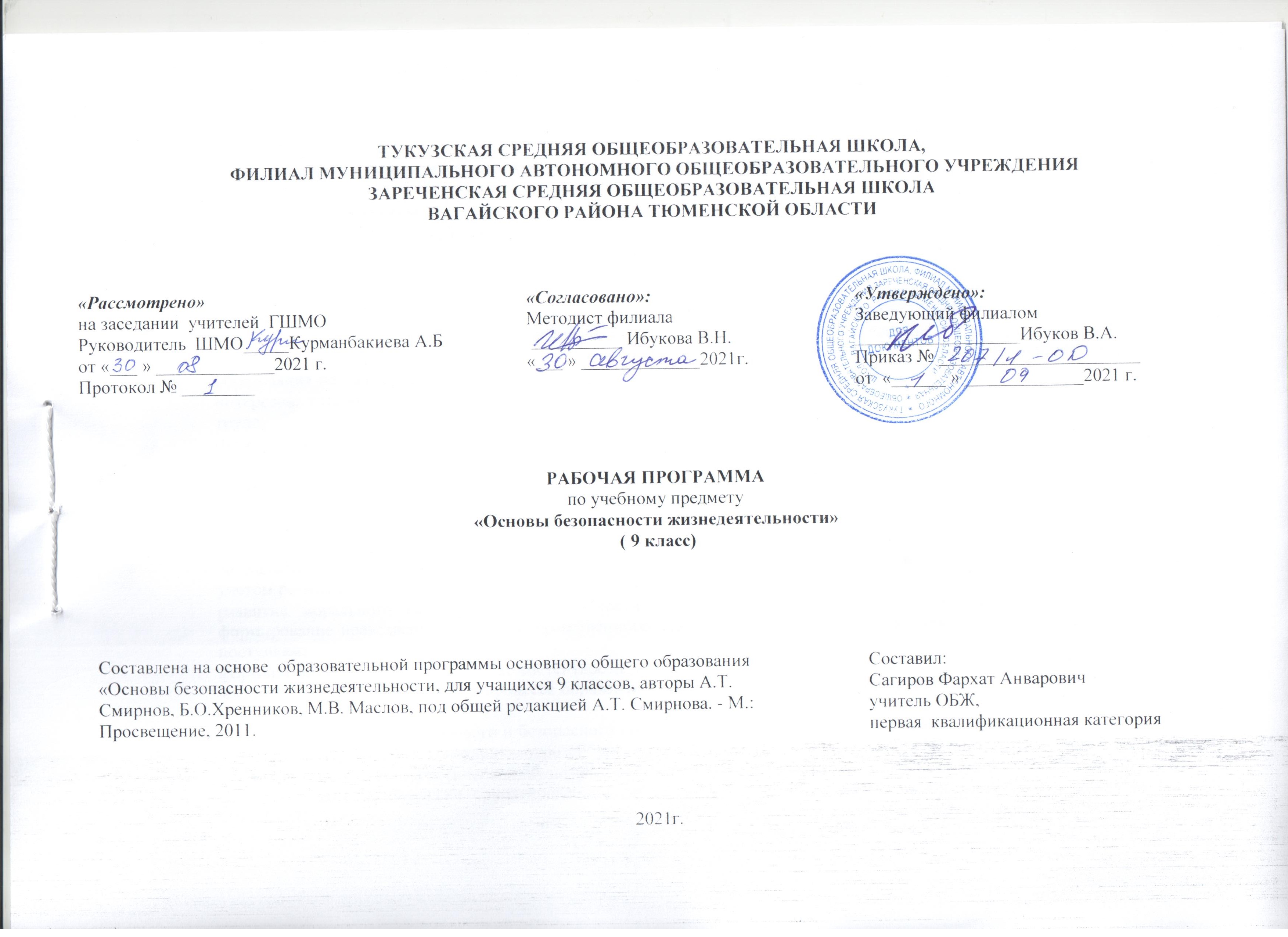 1.Планируемые результаты освоения учебного предмета «Основы безопасности жизнедеятельности» в 9 классеЛичностные результаты:воспитание российской гражданской идентичности: патриотизма, уважения к Отечеству, прошлое и настоящее многонационального народа России; осознание своей этнической принадлежности, знание истории, языка, культуры своего народа, своего края, основ культурного наследия народов России и человечества; усвоение гуманистических, демократических и традиционных ценностей многонационального российского общества; воспитание чувства ответственности и долга перед Родиной;формирование ответственного отношения к учению, готовности и способности обучающихся к саморазвитию и самообразованию на основе мотивации к обучению и познанию, осознанному выбору и построению дальнейшей индивидуальной траектории образования на базе ориентировки в мире профессий и профессиональных предпочтений с учетом устойчивых познавательных интересов, а также на основе формирования уважительного отношения к труду, развития опыта участия в социально значимом труде;формирование целостного мировоззрения, соответствующего современному уровню развития науки и общественной практики, учитывающего социальное, культурное, языковое, духовное многообразие современного мира;формирование осознанного, уважительного и доброжелательного отношения к другому человеку, его мнению, мировоззрению, культуре, языку, вере, гражданской позиции, к истории, культуре, религии, традициям, языкам, ценностям народов России и народов мира; готовности и способности вести диалог с другими людьми и достигать в нем взаимопонимания;освоение социальных норм, правил поведения, ролей и форм социальной жизни в группах и сообществах, включая взрослые и социальные сообщества; участие в школьном самоуправлении и общественной жизни в пределах возрастных компетенций с учетом региональных, этнокультурных, социальных и экономических особенностей;развитие морального сознания и компетентности в решении моральных проблем на основе личностного выбора, формирование нравственных чувств и нравственного поведения, осознанного и ответственного отношения к собственным поступкам;формирование коммуникативной компетентности в общении и сотрудничестве со сверстниками, детьми старшего и младшего возраста, взрослыми в процессе образовательной, общественно полезной, учебно-исследовательской, творческой и других видов деятельности;формирование ценности здорового и безопасного образа жизни; усвоение правил индивидуального и коллективного безопасного поведения в чрезвычайных ситуациях, угрожающих жизни и здоровью людей, правил поведения на транспорте и на дорогах;формирование основ экологической культуры, соответствующей современному уровню экологического мышления, развитие опыта экологически ориентированной рефлексивно-оценочной и практической деятельности в жизненных ситуациях;осознание значения семьи в жизни человека и общества, принятие ценности семейной жизни, уважительное и заботливое отношение к членам своей семьи;развитие эстетического сознания через освоение художественного наследия народов России и мира, творческой деятельности эстетического характера.Метапредметные результаты:умение самостоятельно определять цели своего обучения, ставить и формулировать для себя новые задачи в учебе и познавательной деятельности, развивать мотивы и интересы своей познавательной деятельности;умение самостоятельно планировать пути достижения целей, в том числе альтернативные, осознанно выбирать наиболее эффективные способы решения учебных и познавательных задач;умение соотносить свои действия с планируемыми результатами, осуществлять контроль своей деятельности в процессе достижения результата, определять способы действий в рамках предложенных условий и требований, корректировать свои действия в соответствии с изменяющейся ситуацией;умение оценивать правильность выполнения учебной задачи, собственные возможности ее решения;владение основами самоконтроля, самооценки, принятия решений и осуществления осознанного выбора в учебной и познавательной деятельности;умение определять понятия, создавать обобщения, устанавливать аналогии, классифицировать, самостоятельно выбирать основания и критерии для классификации, устанавливать причинно-следственные связи, строить логическое рассуждение, умозаключение (индуктивное, дедуктивное и по аналогии) и делать выводы;умение создавать, применять и преобразовывать знаки и символы, модели и схемы для решения учебных и познавательных задач;смысловое чтение;умение организовывать учебное сотрудничество и совместную деятельность с учителем и сверстниками; работать индивидуально и в группе: находить общее решение и разрешать конфликты на основе согласования позиций и учета интересов; формулировать, аргументировать и отстаивать свое мнение;умение осознанно использовать речевые средства в соответствии с задачей коммуникации для выражения своих чувств, мыслей и потребностей; планирования и регуляции своей деятельности; владение устной и письменной речью, монологической контекстной речью;формирование и развитие компетентности в области использования информационно-коммуникационных технологий (далее - ИКТ компетенции); развитие мотивации к овладению культурой активного пользования словарями и другими поисковыми системами;формирование и развитие экологического мышления, умение применять его в познавательной, коммуникативной, социальной практике и профессиональной ориентации.Предметные результаты:познавательной сфере:знания об опасных и чрезвычайных ситуациях; о влиянии их последствий на безопасность личности, общества и государства; о государственной системе обеспечения защиты населения от чрезвычайных ситуаций; об организации подготовки населения к действиям в условиях опасных и чрезвычайных ситуаций; о здоровом образе жизни; об оказании первой медицинской помощи при неотложных состояниях; о правах и обязанностях граждан в области безопасности жизнедеятельности.ценностно-ориентационной сфере:умения предвидеть возникновение опасных ситуаций по характерным признакам их появления, а также на основе анализа специальной информации, получаемой из различных источников;умения применять полученные теоретические знания на практике — принимать обоснованные решения и вырабатывать план действий в конкретной опасной ситуации с учетом реально складывающейся обстановки и индивидуальных возможностей;умения анализировать явления и события природного, техногенного и социального характера, выявлять причины их возникновения и возможные последствия, проектировать модели личного безопасного поведения.коммуникативной сфере:умения информировать о результатах своих наблюдений, участвовать в дискуссии, отстаивать свою точку зрения, находить компромиссное решение в различных ситуациях.эстетической сфере:умение оценивать с эстетической (художественной) точки зрения красоту окружающего мира; умение сохранять его.трудовой сфере:знания устройства и принципов действия бытовых приборов и других технических средств, используемых в повседневной жизни; локализация возможных опасных ситуаций, связанных с нарушением работы технических средств и правил их эксплуатации;умения оказывать первую медицинскую помощь.сфере физической культуры:формирование установки на здоровый образ жизни;развитие необходимых физических качеств: выносливости, силы, ловкости, гибкости, скоростных качеств, достаточных для того, чтобы выдерживать необходимые умственные и физические нагрузки; умение оказывать первую медицинскую помощь при занятиях физической культурой и спортом.Обучающийся научится:описывать опасные ситуации природного, техногенного, социального характера, наиболее вероятные для региона проживания;анализировать и характеризовать причины возникновения различных опасных ситуаций природного, техногенного, социального характера;классифицировать и описывать потенциально опасные бытовые ситуации и объекты экономики, расположенные в районе проживания;анализировать и характеризовать причины возникновения различных опасных ситуаций в повседневной жизни и их последствия, в том числе возможные причины и последствия пожаров, дорожно-транспортных происшествий (ДТП), загрязнения окружающей природной среды;выявлять и характеризовать роль и влияние человеческого фактора в возникновении опасных ситуаций, обосновывать необходимость повышения уровня культуры безопасности жизнедеятельности населения страны в современных условиях;формировать модель личного безопасного поведения по соблюдению правил пожарной безопасности в повседневной жизни; по поведению на дорогах в качестве пешехода, пассажира и водителя велосипеда, по минимизации отрицательного влияния на здоровье неблагоприятной окружающей среды;разрабатывать личный план по охране окружающей природной среды в местах проживания; план самостоятельной подготовки к активному отдыху на природе и обеспечению безопасности отдыха;негативно относиться к любым видам террористической и экстремистской деятельности;характеризовать терроризм и экстремизм как социальное явление, представляющее серьёзную угрозу личности, обществу и национальной безопасности России;воспитывать у себя личные убеждения и качества, которые способствуют формированию антитеррористического поведения и антиэкстремистского мышления;обосновывать значение культуры безопасности жизнедеятельности в противодействии идеологии терроризма и экстремизма;характеризовать основные меры уголовной ответственности за участие в террористической и экстремистской деятельности;моделировать последовательность своих действий при угрозе террористического акта.Обучающийся получит возможность научиться:прогнозировать возможность возникновения опасных и чрезвычайных ситуаций по их характерным признакам;проектировать план по повышению индивидуального уровня культуры безопасности жизнедеятельности для защищённости личных жизненно важных интересов от внешних и внутренних угроз.формировать индивидуальные основы правовой психологии для противостояния идеологии насилия;формировать личные убеждения, способствующие профилактике вовлечения в террористическую деятельность;формировать индивидуальные качества, способствующие противодействию экстремизму и терроризму.Содержание учебного курса, предметаРаздел I. Основы комплексной безопасности (23 часа).Тема 1. Национальная безопасность России в современном мире.Россия в мировом сообществе. Страны и организации в современном мире, с которыми Россия успешно сотрудничает. Значение для России сотрудничества со странами СНГ. Роль молодого поколения России в развитии нашей страны. Национальные интересы России в современном мире и их содержание. Степень влияния каждого человека на национальную безопасность России. Значение формирования общей культуры населения в области безопасности жизнедеятельности для обеспечения национальной безопасности России.Тема 2. Чрезвычайные ситуации мирного и военного времени и национальная безопасность России.Опасные и чрезвычайные ситуации, общие понятия и определения. Классификация чрезвычайных ситуаций, основные причины увеличения их числа. Масштабы и последствия чрезвычайных ситуаций для жизнедеятельности человека.Чрезвычайные ситуации природного характера, их причины и последствия.Чрезвычайные ситуации техногенного характера, их причины и последствия.Тема 3. Организационные основы по защите населения страны от чрезвычайных ситуаций мирного и военного времени.Единая государственная система предупреждения и ликвидации чрезвычайных ситуаций (РЧРС). Основные задачи, решаемые РЧРС по защите населения страны от чрезвычайных ситуаций природного и техногенного характера.Гражданская оборона как составная часть национальной безопасности обороноспособности страны. Основные факторы, определяющие развитие гражданской обороны в настоящее время.МЧС России – федеральный орган управления в области защиты населения и территорий от чрезвычайных ситуаций. Роль МЧС России в формировании культуры в области безопасности жизнедеятельности населения страны.Тема 4. Основные мероприятия, проводимые в Российской Федерации, по защите населения от чрезвычайных ситуаций мирного и военного времени.Мониторинг и прогнозирование чрезвычайных ситуаций. Основное предназначение проведения мониторинга и прогнозирования  чрезвычайных ситуаций.Инженерная защита населения и территорий от чрезвычайных ситуаций.Оповещение населения о чрезвычайных ситуациях. Централизованная система оповещения населения о чрезвычайных ситуациях, единая дежурно-диспетчерская служба на базе телефона 01. Создание локальных и автоматизированных систем оповещения.Эвакуация населения. Классификация мероприятий по эвакуации населения из зон чрезвычайных ситуаций. Экстренная эвакуация; рассредоточение персонала объектов экономики из категорированных городов. Заблаговременные мероприятия, проводимые человеком при подготовке к эвакуации. Аварийно-спасательные и другие неотложные работы в очагах поражения.Тема 5. Организационные основы противодействия терроризму и наркотизму в Российской Федерации Виды террористических акций, их цели и способы осуществления.Подразделение терроризма по видам в зависимости от целей, которые преследуют преступники. Международный терроризм и его основные особенности. Законодательная и нормативно-правовая база по организации борьбы с терроризмом. Основные органы федеральной исполнительной власти, непосредственно осуществляющие борьбу с терроризмом. Основные задачи гражданской обороны по защите населения от террористических актов.Система борьбы с терроризмом. Существующие в мировой практике формы борьбы с терроризмом. Организация информирования населения о террористической акции. Уголовная ответственность, предусмотренная за участие в террористической деятельности. Правила поведения при угрозе террористического акта.Государственная политика противодействия распространению наркомании. Основные меры, принимаемые в России для борьбы с наркоманией. Наказания, предусмотренные Уголовным кодексом РФ, за сбыт наркотических средств и за склонение к потреблению наркотических средств. Профилактика наркомании.Раздел II. Основы медицинских знаний и здорового образа жизни (11 часов).Тема 6.Основы здорового образа жизни.Здоровье человека как индивидуальная, так и общественная ценность. Определение, данное здоровью в Уставе Всемирной организации здравоохранения (ВОЗ). Основные факторы, оказывающие существенное влияние на здоровье человека. Взаимосвязь, существующая между духовной, физической и социальной составляющими здоровья человека.Здоровый образ жизни и его составляющие. Роль здорового образа жизни в формировании у человека общей культуры в области безопасности жизнедеятельности.Репродуктивное здоровье населения и национальная безопасность России.Тема 7. Факторы, разрушающие репродуктивное здоровье.Ранние половые связи и их последствия.Инфекции, передаваемые половым путем. Понятие о ВИЧ-инфекции и СПИДе.Тема 8. Правовые основы сохранения и укрепления репродуктивного здоровья.Брак и семья. Роль семьи в воспроизводстве населения страны. Основные функции семьи. Влияние культуры общения мужчины и женщины на создание благополучной семьи.Семья и здоровый образ жизни человека. Роль семьи в формировании здорового образа жизни.Основные положения Семейного кодекса РФ.Тема 9. Основы медицинских знаний и оказание первой медицинской помощи.Первая медицинская помощь при массовых поражениях.Первая медицинская помощь при передозировке психоактивных веществ.3. Тематическое планирование с указанием количества часов, отводимых на освоение каждого модуля.Приложение. Календарно - тематическое планирование с указанием количества часов.№ТемаКоличество часов1Национальная безопасность России в современном мире.42Чрезвычайные ситуации мирного и военного времени и национальная безопасность России.33Организационные основы по защите населения страны от чрезвычайных ситуаций мирного и военного времени44Основные мероприятия, проводимые в Российской Федерации, по защите населения от чрезвычайных ситуаций мирного и военного времени.45Организационные основы противодействия терроризму и наркотизму в Российской Федерации96Основы здорового образа жизни.37Факторы, разрушающие репродуктивное здоровье.38Правовые основы сохранения и укрепления репродуктивного здоровья.29Основы медицинских знаний и оказание первой медицинской помощи.2№ урокаТема урокаКол-во часов на темуПланФактРоссия в мировом сообществе.17.09Национальные интересы России в современном мире.114.09Основные угрозы национальным интересам и безопасности России.121.09Формирование общей культуры населения в области безопасности жизнедеятельности.128.09Опасные и чрезвычайные ситуации, общие понятия и определения, их классификация.15.10Ч.С. природного характера, их причины и последствия. (РПВ. Беседа на тему «Правила поведения в ЧС природного характера».)112.10Ч.С.техногенного характера их причина и последствия119.10Военные угрозы национальной безопасности России.126.10Единая государственная система предупреждения и ликвидация ЧС (РСЧС)19.11Г О как составная часть национальной безопасности и обороноспособности страны.116.11МЧС России - федеральный орган управления в области защиты населения  и территорий от ЧС123.11Мониторинг и прогнозирование ЧС.130.11Инженерная защита населения и территорий от ЧС17.12Оповещение населения о ЧС114.12Аварийно-спасательные и другие неотложные работы в очагах поражения112.12Международный терроризм - угроза национальной безопасности России. (РПВ. Видеоролик «Террор» о Беслане.)128.12Виды террористической деятельности и террористических актов, их цели и способы осуществления118.01Законодательная и нормативно-правовая база по организации борьбы с терроризмом и экстремизмом.125.01Общегосударственное противодействие терроризму11.02Нормативно-правовая база противодействия наркотизму8.02Организационные основы противодействия терроризму в РФ115.02Организационные основы противодействия наркотизму в РФ122.02Правила поведения при угрозе террористического акта11.03Профилактика наркомании. (РПВ. Акция «Скажи наркотикам: «Нет!»)115.03Здоровье человека как индивидуальная  так и общественная ценность122.03Здоровый образ жизни и его составляющие.15.04Репродуктивное здоровье населения и национальная безопасность России112.04Ранние половые связи и их последствия.119.04Инфекции, передаваемые половым путем.126.04Понятие о ВИЧ- инфекции и СПИДе (РПВ. Конкурс листовок «СПИДу –нет»)13.05Брак и семья (РПВ. Мини- проект «Моя семья»)110.05Семья и здоровый образ жизни человекаОсновы семейного права в Российской Федерации. Итоговый урок.117.0533-34Первая медицинская помощь при массовых поражениях.Первая медицинская помощь при передозировке психоактивных веществ.224.0524.05Всего уроков34